Safeguarding Children Narrated Presentations  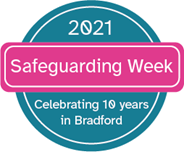 These 5 safeguarding children presentations have been developed and narrated by Dr Kate Ward.The target audience are for professionals who work directly with children.The approximate running times of each package are between 42 minutes -1hr 10 minutes. The choice of how many and which presentations you view are entirely for you to choose, and can be used as part of both your own professional development and safeguarding children training updates. To access these presentations, click on any of the links below:  Burnshttps://youtu.be/qnwCNisPEdEBruises and Soft Tissue Injurieshttps://youtu.be/iLU1lKI4zHMAbusive Head Traumahttps://youtu.be/Mwg-wfC7JOwAbusive Abdominal and visceral injuries:https://youtu.be/BWnO1kFifnwFractures in Children https://youtu.be/If5ZkrpMzIc